Eurotransplant Travel Request Form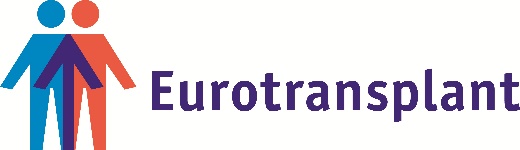 
Request for a flight Return flight should leave Date : 			 May 13, 2022Signature :Please send this form to secretariat@eurotransplant.org for processing. Please check our Financial Policy for more information on rules and regulations regarding your travel arrangements for Eurotransplant meetings. Last name As mentioned in your Passport:First name as mentioned in your Passport:      First name as mentioned in your Passport:      Initials:      Address :Mobile phone:Business phone:      Business phone:      Date of birth:E-mail address:Loyalty program(s)Loyalty number (s)from (airport) :to (airport) :requested time of arrivalon (day) :to attend the meeting of thefrom (airport) :on (day) :requested time of departure